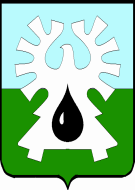 ГОРОДСКОЙ ОКРУГ УРАЙХанты-Мансийского автономного округа – ЮгрыАДМИНИСТРАЦИЯ ГОРОДА УРАЙПОСТАНОВЛЕНИЕот                                                                                                                                       №Об утверждении Порядка предоставления субсидии юридическим лицам, индивидуальным предпринимателям на оплату соглашения о финансовом обеспечении затрат, связанных с оказанием муниципальных услуг в социальной сфере по направлению деятельности «реализация дополнительных общеразвивающих программ для детей» в соответствии с социальным сертификатом на получение муниципальной услуги в социальной сфере в городе УрайВ соответствии с Федеральным законом от 06.10.2003 № 131-ФЗ «Об общих принципах организации местного самоуправления в Российской Федерации», Федеральным законом от 13.07.2020 №189-ФЗ «О государственном (муниципальном) социальном заказе на оказание государственных (муниципальных) услуг в социальной сфере»:1. Утвердить Порядок предоставления субсидии юридическим лицам, индивидуальным предпринимателям на оплату соглашения о финансовом обеспечении затрат, связанных с оказанием муниципальных услуг в социальной сфере по направлению деятельности «реализация дополнительных общеразвивающих программ для детей» в соответствии с социальным сертификатом на получение муниципальной услуги в социальной сфере в городе Урай согласно приложению.2. Опубликовать постановление в газете «Знамя» и разместить на официальном сайте органов местного самоуправления города Урай в информационно-телекоммуникационной сети «Интернет».3. Настоящее постановление вступает в силу с 01.09.2023. 4. Контроль за выполнением постановления возложить на заместителя главы города Урай Е.Н.Подбуцкую.Глава города Урай                                              	Т.Р. ЗакирзяновПриложение к постановлениюадминистрации города Урайот __________ №__________Порядокпредоставления субсидии юридическим лицам, индивидуальным предпринимателям на оплату соглашения о финансовом обеспечении затрат, связанных с оказанием муниципальных услуг в социальной сфере по направлению деятельности «реализация дополнительных общеразвивающих программ для детей» в соответствии с социальным сертификатом на получение муниципальной услуги в социальной сфере в городе УрайНастоящий Порядок предоставления субсидии юридическим лицам, индивидуальным предпринимателям на оплату соглашения о финансовом обеспечении затрат, связанных с оказанием муниципальных услуг в социальной сфере по направлению деятельности «реализация дополнительных общеразвивающих программ для детей» в соответствии с социальным сертификатом на получение муниципальной услуги в социальной сфере в городе Урай (далее – Порядок), разработан в соответствии со статьей 78.4 Бюджетного кодекса Российской Федерации, частью 2 статьи 22 Федерального закона от 13.07.2020 № 189-ФЗ «О государственном (муниципальном) социальном заказе на оказание государственных (муниципальных) услуг в социальной сфере» (далее – Федеральный закон №189-ФЗ) и определяет цели и условия предоставления субсидии из бюджета городского округа Урай Ханты-Мансийского автономного округа-Югры юридическим лицам, индивидуальным предпринимателям, оказывающим муниципальные услуги в социальной сфере по направлению деятельности «реализация дополнительных общеразвивающих программ для детей».Целью предоставления субсидии юридическим лицам, индивидуальным предпринимателям (далее – получатели субсидии) является исполнение муниципального социального заказа на оказание муниципальных услуг в социальной сфере по направлению деятельности «реализация дополнительных общеразвивающих программ для детей» (далее – муниципальная услуга) в соответствии с социальным сертификатом на получение муниципальной услуги (далее - социальный сертификат).Предоставление субсидии осуществляется в пределах бюджетных ассигнований, лимитов бюджетных обязательств, предусмотренных решением Думы города Урай о бюджете городского округа Урай Ханты-Мансийского автономного округа-Югры на соответствующий финансовый год и плановый период и доведенных до Управления образования администрации города Урай (далее - Уполномоченный орган) на цели, указанные в пункте 2 настоящего Порядка, в рамках реализации мероприятия «Обеспечение персонифицированного финансирования дополнительного образования детей» муниципальной программы «Развитие образования и молодежной политики в городе Урай» на 2019 - 2030 годы, утвержденной постановлением администрации города Урай от 27.09.2018 № 2502. Результатом предоставления субсидии является оказание 
в соответствии с Требованиями к условиям и порядку оказания муниципальных услуг в социальной сфере по реализации дополнительных общеразвивающих программ, утвержденными постановлением администрации города Урай от 28.07.2023 №1621 (далее – Требования), муниципальной услуги потребителям муниципальных услуг, предъявившим получателю субсидии социальный сертификат.Размер субсидии, предоставляемый i-му получателю субсидии (Vi,) определяется в формируемом Уполномоченным органом расчете, форма которого утверждается в составе приложения к соглашению, по следующей формуле:где:Qj – объем муниципальной услуги, оказываемой в соответствии с социальным сертификатом j-му потребителю муниципальной услуги;Pj – объем финансового обеспечения затрат, связанных с оказанием муниципальной услуги, определенный в соответствии с Требованиями в расчете на один человеко-час;n – число потребителей, которым муниципальная услуга в соответствии с социальным сертификатом оказывается i-м получателем субсидии.Размер субсидий, предоставляемых в соответствии с соглашениями, 
не может превышать объем финансового обеспечения муниципального социального заказа на соответствующий год, в целях исполнения которого осуществляется отбор исполнителей муниципальных услуг путем предоставления социального сертификата.Субсидия перечисляется в целях оплаты соглашения в порядке финансового обеспечения затрат в сроки, предусмотренные в составе расчета размера субсидии.Перечисление субсидии получателю субсидии в соответствии 
с заключенным соглашением осуществляется на счета, определенные 
с учетом положений, установленных бюджетным законодательством Российской Федерации.Получатель субсидии в срок до 15 октября текущего года и не позднее 1 марта года, следующего за отчетным, представляет в Уполномоченный орган отчет об исполнении соглашения за 9 месяцев текущего года и отчетный год соответственно, а также не позднее 10 рабочих дней со дня оказания муниципальной услуги или частичного ее оказания (в случае реализации части дополнительной общеразвивающей программы), по форме, определенной приложением к соглашению (далее - отчет), в порядке, установленном для заключения соглашения.Уполномоченный орган в течение 5 рабочих дней после представления получателем субсидии отчета осуществляет проверку отчета
и наличия требуемых документов.В случае выявления несоответствия установленным требованиям Уполномоченный орган в течение 1 рабочего дня направляет получателю субсидии требование об устранении факта(ов) выявленных нарушений.Получатель субсидии в течение 3 рабочих дней со дня получения требования устраняет факт(ы) выявленных нарушений и повторно предоставляет отчет, указанный в пункте  настоящего Порядка.Уполномоченный орган осуществляет контроль за соблюдением получателем субсидии условий оказания муниципальной услуги, в том числе в части достижения результата предоставления субсидии.Органы муниципального финансового контроля города Урай осуществляют контроль в соответствии со статьей 26 Федерального закона от 13.07.2020 №189-ФЗ «О государственном (муниципальном) социальном заказе на оказание государственных (муниципальных) услуг в социальной сфере». В случае установления факта недостижения получателем субсидии результата предоставления субсидии и (или) нарушения Требований, выявленного по результатам проверок, проведенных Уполномоченным органом и (или) органами муниципального финансового контроля, получатель субсидии обязан возвратить субсидию в бюджет городского округа Урай Ханты-Мансийского автономного округа-Югры в течение 10 календарных дней со дня завершения проверки  в размере (R), рассчитанном  по формуле: где:j – объем муниципальной услуги, учтенной при расчете размера перечисленной субсидии, который получателем субсидии не оказан и (или) оказан j-му потребителю муниципальной услуги с нарушением Требований;Pj  – объем финансового обеспечения затрат, связанных с оказанием муниципальной услуги, определенный в соответствии с Требованиями в расчете на один человеко-час; n – число потребителей, которым муниципальная услуга в соответствии с социальным сертификатом i-м получателем субсидии не оказана и (или) оказана с нарушением Требований.Не использованные в отчетном финансовом году остатки субсидий, предоставляемые в соответствии с соглашениями, остаются в распоряжении получателя субсидии при условии соблюдения достижения им в отчетном финансовом году результата предоставления субсидии, определенного соглашением на соответствующий финансовый год, и оказания муниципальной услуги в соответствии с Требованиями.При расторжении соглашения получатель субсидии возвращает сумму субсидии, предоставленную ранее в целях оплаты соглашения, 
за исключением суммы, соответствующей объему муниципальных услуг, оказанных в надлежащем порядке до момента расторжения соглашения, 
в бюджет городского округа Урай Ханты-Мансийского автономного округа-Югры, в том числе сумму возмещенного потребителю услуг вреда, причиненного его жизни и (или) здоровью, на основании решения Уполномоченного органа, в сроки, определенные условиями соглашения.